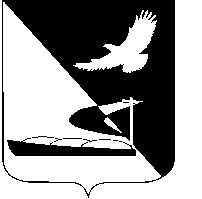 АДМИНИСТРАЦИЯ МУНИЦИПАЛЬНОГО ОБРАЗОВАНИЯ«АХТУБИНСКИЙ РАЙОН»ПОСТАНОВЛЕНИЕ05.06.2015      					                                      № 742Об утверждении правил содержания мест погребения В целях обеспечения надлежащего содержания мест погребения на территории Ахтубинского района, руководствуясь Федеральными законами от 6 октября 2003 года № 131-ФЗ «Об общих принципах организации местного самоуправления в Российской Федерации», от 12 января 1996 года № 8-ФЗ «О погребении и похоронном деле», постановлением Главного государственного санитарного врача РФ от 28.06.2011 № 84 «Об утверждении СанПиН 2.1.2882-11 «Гигиенические требования к размещению, устройству и содержанию кладбищ, зданий и сооружений похоронного назначения», администрация МО «Ахтубинский район»ПОСТАНОВЛЯЕТ: 1. Утвердить Правила содержания мест погребения на территории Ахтубинского района (прилагаются). 2. Отделу информатизации и компьютерного обслуживания  администрации МО «Ахтубинский район» (Короткий В.В.) обеспечить размещение настоящего постановления в сети Интернет на официальном сайте администрации МО «Ахтубинский район» в разделе «Документы» подразделе «Документы Администрации» подразделе «Официальные документы».										 3. Отделу контроля и обработки информации администрации МО «Ахтубинский район» (Свиридова Л.В.) представить информацию в газету  «Ахтубинская правда» о размещении настоящего постановления в сети Интернет на официальном сайте администрации МО «Ахтубинский район» в разделе «Документы» подразделе «Документы Администрации» подразделе «Официальные документы».						Глава муниципального образования                                                 В.А.ВедищевУтвержденыпостановлением администрацииМО «Ахтубинский район»от 05.06.2015 № 742Правила содержания мест погребенияна территории Ахтубинского района         1. Общие положения1.1. Место погребения (далее - кладбище) - объект, содержащий места (территории) для погребения тел (останков) умерших или их праха после кремации.В соответствии с действующими санитарными нормами погребение тел (останков) умерших или их праха разрешается производить только на кладбищах.1.2. Земельный участок для погребения умершего отводится бесплатно по установленным нормам. В пределах отведенного земельного участка после погребения умершего могут устанавливаться надмогильные сооружения в соответствии с утвержденными размерами и характеристиками и в порядке, определенном настоящими Правилами.1.3. Размеры отводимых земельных участков под погребение составляют:- для одного захоронения тела - 1,5 м x 2,0 м;- в случае последующего родственного погребения - 2,0 м x 3 м;- под погребение урны с прахом после кремации - 0,8 x 1,1;В случае погребения новорожденных детей размеры отводимых земельных участков могут быть уменьшены.1.4. Разрешается в виде исключения по письменному заявлению лиц, взявших на себя организацию погребения умершего, либо при отсутствии таковых уменьшить ширину земельного участка для погребения до 1,4 м и размер участка для урновых захоронений до 0,8 x 0,8 м.1.5. Ширину пешеходных дорожек между могилами или их сдвоенными рядами на участке следует принимать не менее 0,5 м.1.6. Кладбища открыты для посещения ежедневно с 6 до 19 часов.2. Порядок погребения умерших и установки надмогильных сооружений2.1. Погребение умерших производится по предъявлении свидетельств о смерти. Участки для погребения предоставляются гражданам бесплатно на правах бессрочного пользования. Участки занимаются под могилы в порядке очередности, установленной планировкой кладбища. Погребение урны с прахом производится только в землю.2.2. Погребение на кладбищах оформляются с учетом особенностей вероисповеданий, волеизъявления умершего при жизни и национальных традиций умершего.Время погребения устанавливается родственниками умершего либо при отсутствии таковых органом местного самоуправления сельского поселения, на территории которого производится захоронение.2.3. Отвод земельных участков для погребения на кладбищах оформляется при приеме заказа на погребение.2.4. При погребении гроба с телом или тела без гроба глубину могилы устанавливают в зависимости от местных условий (характера грунтов и уровня стояния грунтовых вод); при этом глубина должна составлять не менее 1,5 м от поверхности земли до крышки гроба. Во всех случаях отметка дна могилы должна быть на 0,5 м выше уровня стояния грунтовых вод. Глубину могил следует делать не более 2 - 2,2 м. Надмогильную насыпь следует устраивать высотой 0,3 - 0,5 м от поверхности земли.2.5. При погребении на могильном холме устанавливается знак с указанием фамилии, имени и отчества умершего и даты его смерти.2.6. Каждое погребение регистрируется органом местного самоуправления сельского поселения, на территории которого производится захоронение в книге установленной формы с указанием номеров и размеров отведенного под место погребения и могилы участка. 2.7. Надмогильные сооружения (памятники, ограды, цветники, цоколи и др.) на могилах устанавливаются или заменяются на другие с разрешения органа местного самоуправления сельского поселения, на территории которого произведено захоронение.2.8. Установка надмогильных сооружений на кладбищах производится родственниками, или другими лицами с обязательным осуществлением контроля за технологией проведения работ по их установке перед началом производства работ и после их окончания.Если несоблюдение технологии установки повлекло за собой повреждение (порчу, уничтожение) установленных надмогильных сооружений, инженерных сетей, покрытия аллей, дорожек, зеленых насаждений или иных объектов внешнего благоустройства, заказчик работ обязан возместить причиненный ущерб в полном объеме на основании дефектного акта. 2.9. Изготавливаемые и устанавливаемые надмогильные сооружения не должны препятствовать доступу к другим местам погребения и проведению работ по благоустройству и озеленению территории кладбища.2.10. Надмогильные сооружения, заборы устанавливаются в границах отведенного земельного участка. Установка надмогильных сооружений, превышающих размер могил, и посадка деревьев на участках захоронения запрещаются.2.11. Установленные гражданами (организациями) надмогильные сооружения являются их собственностью.2.12. Установка памятников, стел, мемориальных досок, других памятных знаков и надмогильных сооружений не на месте погребения запрещается.2.13. Граждане, установившие без разрешения надмогильные сооружения, не соответствующие предъявляемым требованиям, письменно предупреждаются о необходимости устранения в течение 20 дней с момента получения данного предупреждения допущенного нарушения, после чего комиссией, созданной органом местного самоуправления сельского поселения, на территории которого произведено захоронение, принимается решение об их демонтаже.2.14. Демонтаж надмогильных сооружений, не соответствующих предъявляемым требованиям, при отказе или уклонении лиц, их установивших, от устранения допущенных нарушений осуществляется органом местного самоуправления сельского поселения, на территории которого произведено захоронение с последующим отнесением затрат на указанных лиц.2.15. После сноса надмогильных сооружений органом местного самоуправления сельского поселения, на территории которого произведено захоронение письменно извещает лиц, их установивших, о демонтаже и необходимости вывоза с территории кладбища их компонентов.По истечении одного года невостребованные демонтированные надмогильные сооружения признаются в установленном порядке бесхозяйными и сдаются для вторичной переработки или утилизируются.2.16. Уборка мест общего пользования (проездов, дорожек, газонов, площадок и других мест), вывоз мусора, спил и вывоз поваленных и/или аварийных древесных насаждений производятся органами местного самоуправления сельского поселения, на территории которого находится захоронение.2.17. Уборка могил производятся силами граждан (организаций), производящих погребение.Сбор мусора осуществляется в контейнеры, установленные на территории кладбища.2.18. Собранные отходы вывозятся органом местного самоуправления сельского поселения, на территории которого находится кладбище на организованные полигоны для размещения отходов с периодичностью, обеспечивающей исключение их накопления свыше предусмотренного объема контейнеров или площадок.        3. Обязанности органа местного самоуправления сельского поселения, на территории которого находится кладбище.3.1. Орган местного самоуправления сельского поселения, на территории которого производится захоронение обязан содержать кладбище в надлежащем порядке и обеспечивать:озеленение, уход за зелеными насаждениями на территории кладбища и их обновление;систематическую уборку территории кладбищ и своевременный вывоз мусора, удаление с могил и вывоз с территории кладбищ засохших цветков и венков;контроль: за своевременной подготовкой могил, установкой памятников и уходом за могилами;ограждение территории кладбищ по периметру;учет захоронений;контроль за содержанием в исправном состоянии зданий, инженерного оборудования территории кладбища, ее ограды, дорог, площадок и их ремонт;работу общественного туалета и его содержание в соответствие с санитарными нормами;соблюдение санитарных норм и правил;обустройство контейнерных площадок для мусора;содержание проезжей части дорог кладбищ в рабочем состоянии;обустройство системы водоснабжения для поливочных целей;содержание в надлежащем порядке братских могил, памятников и могил, находящихся под охраной государства;высокую культуру обслуживания;соблюдение правил пожарной безопасности;проведение иных мероприятий в соответствии с настоящими Правилами и действующим законодательством.       4. Содержание могил, надмогильных сооружений4.1. Граждане (организации), производящие погребение, обязаны содержать сооружения и зеленые насаждения (оформленный могильный холм, памятник, ограду, цоколь, цветник, необходимые сведения о захоронениях) в надлежащем состоянии собственными силами либо силами предприятия, оказывающего услуги.4.2. При отсутствии сведений о захоронениях они признаются бесхозяйными.4.3. В случае, если на могиле отсутствуют какие-либо надмогильные сооружения (памятники, цоколи, ограда, трафарет с указанием данных о погребении, крест и т.д.), а могила бесхозяйна, орган местного самоуправления сельского поселения, на территории которого производится захоронение составляет акт о состоянии могилы.        5. Правила посещения кладбищ, права и обязанности граждан5.1. На территории кладбища посетители должны соблюдать общественный порядок и тишину.5.2. На территории кладбища запрещается:устанавливать, переделывать и снимать памятники и другие надмогильные сооружения, мемориальные доски без согласования с органом местного самоуправления сельского поселения, на территории которого производится захоронение;портить надмогильные сооружения, мемориальные доски, оборудование кладбища, засорять территорию;ломать зеленые насаждения, рвать цветы;водить собак, пасти домашних животных, ловить птиц;сжигание мусора, производить копку ям для добывания грунта, песка или глины;выбрасывать мусор в неустановленных местах;находиться на территории кладбища после 19 часов;оставлять запасы строительных и других материалов;производить какие-либо работы по благоустройству могил без согласования с органом местного самоуправления сельского поселения, на территории которого находится кладбище;присваивать чужое имущество, производить его перемещение и другие самоуправные действия;проезд на территорию кладбища посторонних транспортных и других средств передвижения, за исключением специального автотранспорта.6. Ответственность за нарушение настоящих Правил и контроль за их исполнением6.1. Лица, виновные в вандализме, в хищении любых предметов и ритуальных атрибутов в могиле и на могиле, привлекаются к ответственности согласно действующему законодательству.6.2. В случае нарушения настоящих Правил граждане привлекаются к административной ответственности в порядке, установленном Кодексом об административных правонарушениях.Верно: